ALLEGATO 3Gara Nazionale Istituti Tecnici Settore Economico – Articolazione R.I.M. Trescore Balneario   27 – 28 Aprile 2022Autorizzazione utilizzo dati personaliDa inviare al Dirigente Scolastico dell’I.S. “Lorenzo Lotto” di Trescore Balneario (BG), all’indirizzo mail bgis01400v@istruzione.it  entro il 01.03.2022Al Dirigente Scolasticodell’I.S. “Lorenzo Lotto”Via Dell’Albarotto, 2324069 Trescore Balneario (BG)OGGETTO: Autorizzazione utilizzo dati personali ed elaborati Gara Nazionale R.I.M.2022IO DICHIARANTE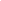 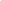 AUTORIZZOai sensi del GDPR UE 679/2016 e del D.Lgs. 196/2003 l’I.S. “Lorenzo Lotto” di Trescore Balneario:Ad utilizzare i dati personali per lo svolgimento di tutte le operazioni relative alla Gara Nazionale di Relazioni Internazionali e Marketing 2022, che si svolgerà presso la sede dell’I.S. “Lorenzo Lotto” di Trescore Balneario nei giorni 27 e 28 aprile 2022.A pubblicare i dati/filmati/foto relativi allo svolgimento ed ai risultati della Gara Nazionale di Relazioni Internazionali e Marketing 2022 sia sul sito web dell’Istituto, sia su organi di stampa locali e nazionali a scopo informativo e divulgativo;A trattare i dati personali per inserirli, in caso di vincita, nell’Albo Nazionale delle Eccellenze disponibile sul sito dell’Indire (http://www.indire.it/eccellenze) ed ottenere gli incentivi previsti dall’art. 4 del D.Lgs. 262/2007.Per ogni ulteriore informazione sul trattamento dei dati personali e sul referente DPO dell’Istituto consultare la pagina dedicata all’indirizzo   https://islotto.edu.it/ Data _______________________					Firma del Dichiarante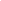 